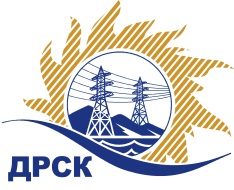 Акционерное Общество«Дальневосточная распределительная сетевая  компания»Протокол № 193/МЭ -ИЗаседания закупочной комиссии по запросу котировок в электронной форме, участниками которого могут быть только субъекты малого и среднего предпринимательства «Автомобильные аккумуляторы», закупка 262СПОСОБ И ПРЕДМЕТ ЗАКУПКИ: запрос котировок в электронной форме участниками которого могут быть только субъекты малого и среднего предпринимательства «Автомобильные аккумуляторы», закупка 262.КОЛИЧЕСТВО ПОДАННЫХ ЗАЯВОК НА УЧАСТИЕ В ЗАКУПКЕ: 4 (четыре) заявки.КОЛИЧЕСТВО ОТКЛОНЕННЫХ ЗАЯВОК: 2 (две) заявки.ВОПРОСЫ, ВЫНОСИМЫЕ НА РАССМОТРЕНИЕ ЗАКУПОЧНОЙ КОМИССИИ: О рассмотрении результатов оценки ценовых предложений УчастниковО признании заявок соответствующими условиям Документации о закупке по результатам рассмотрения ценовых предложений Участников.О ранжировке заявок УчастниковО выборе победителя закупки.РЕШИЛИ:По вопросу № 1:Признать объем полученной информации достаточным для принятия решения.Принять к рассмотрению  ценовые предложения следующих участников:По вопросу № 2:Признать  ценовые предложения следующих Участников: № 23885 ООО «Спецмаш»; № 25204 ИП Мельников Н.Н. соответствующими условиям Документации о закупке и принять их к дальнейшему рассмотрению. По вопросу № 3:Утвердить ранжировку заявок:По вопросу № 4:Признать Победителем закупки Участника, занявшего 1 (первое) место в ранжировке по степени предпочтительности для Заказчика: ИП Мельников Николай Николаевич, (ИНН 280128030492/КПП /ОГРН 304280128100066) с ценой заявки не более 2 399 141.67 руб. без учета НДССрок выполнения работ: до 30.03.2019Условия оплаты: Оплата товара  производится Покупателем на основании выставленного счета Продавцом в течение 30 календарных дней с даты подписания товарной накладной (ТОРГ-12Инициатору договора обеспечить подписание договора с Победителем не ранее чем через 10 (десять) календарных дней и не позднее 20 (двадцати) календарных дней после официального размещения итогового протокола по результатам закупки.Победителю закупки в срок не позднее 3 (трех) рабочих дней с даты официального размещения итогового протокола по результатам закупки обеспечить направление по адресу, указанному в Документации о закупке, информацию о цепочке собственников, включая бенефициаров (в том числе конечных), по форме и с приложением подтверждающих документов согласно Документации о закупке.Исп. Коротаева Т.В.(4162)397-205Благовещенск ЕИС № 31807378959 (МСП)«07» марта  2019 №п/пИдентификационный номер Участника закупкиДата и время регистрации заявки№ 23516 ООО «Вираж»18.01.2019 13:15№ 23885 ООО «Спецмаш»  21.01.2019 04:40№ 25204 ИП Мельников Н.Н.23.01.2019 08:07№ 26444 ООО «ДТК»  25.01.2019 06:45№п/пИдентификационный номер УчастникаДата и время регистрации заявкиЦеновая стоимость, руб. без НДС№ 23885 ООО «Спецмаш»  21.01.2019 04:402 871 442.40№ 25204 ИП Мельников Н.Н.23.01.2019 08:072 399 141.67Место в ранжировке (порядковый № заявки)Наименование Участника и/или идентификационный номерДата и время регистрации заявкиИтоговая цена заявки, 
руб. без НДС Возможность применения приоритета в соответствии с 925-ПП1 место№ 23885 ООО «Спецмаш»  21.01.2019 04:402 871 442.40нет2 место№ 25204 ИП Мельников Н.Н.23.01.2019 08:072 399 141.67нетСекретарь комиссии ______________________М.Г. Елисеева